Fundamentación teórica de conceptos claves para realizar una investigación de mercado laboralINDICADORESConceptual: conozco el significado de oferta y demanda de trabajo, y la situación laboral del sector.Procedimental: realizo una investigación de oferta y demanda laboral en el sector productivo donde deseo desempeñarme profesionalmente.Actitudinal: reconozco la importancia de estar al tanto del movimiento del mercado laboral en mi zona de residencia.A		VIVENCIAINDIVIDUALRealizo una lista de las empresas en donde me gustaría trabajar y su ubicación geográfica.Para cada empresa escribo los cargos que puede tener en su interior y las profesiones que pueden ocupar esos cargos.B		FUNDAMENTACIÓNINDIVIDUAL Realizo la siguiente lectura:Mercado laboral: El mercado laboral es aquel donde confluyen la oferta y la demanda de trabajo. La oferta de trabajo está formada por el conjunto de trabajadores que están dispuestos a trabajar y la demanda de trabajo por el conjunto de empresas o empleadores que contratan a los trabajadores.El mercado de trabajo tiene gran importancia para la sociedad. Su mal funcionamiento puede afectar negativamente al crecimiento económico y al empleo de un país. Además, el desempleo tiene importantes costes económicos y sociales:Económicos, ya que el desempleo supone una pérdida de producción potencial.Sociales, por los efectos nocivos del desempleo sobre la distribución de la renta y, de ahí, sobre la cohesión social.De esta manera, el crecimiento, la optimización de los recursos y cohesión social dependen, en buena medida, del correcto funcionamiento del mercado de trabajo.El salario es el precio del factor trabajo. Cuantos más bajos sean los salarios reales, más trabajo demandarán las empresas. Cuanto más elevados sean los sueldos, más gente querrá trabajar.La demanda de empleo está directamente vinculada a la actividad económica, de modo que solo un crecimiento sostenido de la producción puede garantizar el crecimiento del empleo en cantidad suficiente para absorber la población dispuesta a trabajar.En otras palabras, la demanda de trabajo es derivada de la demanda de bienes y servicios. Esto, porque cuando una empresa vende quiere producir más, y para ello querrá contratar trabajadores. Por tanto, si no hay producción no habrá más trabajadores que puedan ofertar su empleo.El desempleo es un desequilibrio económico originado por la diferencia entre la cantidad de trabajo ofrecida y la cantidad de trabajo demandada, en las condiciones y niveles de salarios existentes en un momento dado en el mercado de trabajo. En sentido estricto, por desempleo se entiende el conjunto de personas en edad activa que, estando dispuestos a trabajar, no tienen empleo.C		EJERCITACIÓNINDIVIDUALRespondo las siguientes preguntas:¿Qué empresas hay en mi municipio?¿En qué sector económico se encuentran?¿Cuál es el perfil laboral que más requieren?D		APLICACIÓNINDIVIDUALTeniendo en cuenta el listado de empresas del momento “A VIVENCIAS”, realizo una búsqueda a través de internet (página oficial de la empresa, redes sociales o bolsas de empleo) o con familiares y amigos, con el fin de averiguar su situación laboral actual:¿Cuántos empleados tiene?¿Tiene vacantes abiertas? ¿Para qué tipo de perfil?¿Cómo se encuentra frente a otras empresas del sector con respecto al salario que paga a sus empleados?¿Cuál es la edad promedio de sus trabajadores?¿Cuál es su situación económica actual?Ingreso a las bolsas de empleo que ya conozco y analizo las vacantes disponibles en mi municipio de residencia o aledaños. Debo analizar los perfiles que se requieren y lo que me hace falta para poder aplicar a las vacantes.E		COMPLEMENTACIÓNINDIVIDUALEnvío las respuestas de la guía al correo edurural.restrepo.marcelo@gmail.com. En el correo debo poner mi información personal (nombre completo, documento, tecnología, municipio y celular).Referencias: https://economipedia.com/2020INVESTIGACIÓN DE MERCADO LABORAL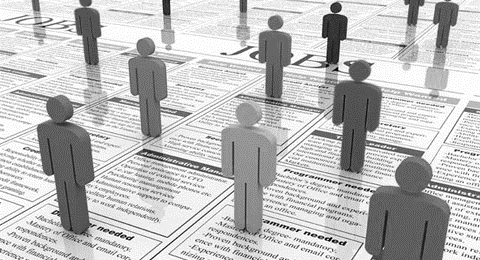 http://www.rrhhdigital.com/